Информационное сообщениеМинистерство имущественных и земельных отношений Республики Карелия сообщает о проведении аукциона  в электронной форме нежилого здания (гаража) с кадастровым номером  10:01:0000000:3139, общей площадью 404,5 кв.м, расположенного по адресу: Республика Карелия, г. Петрозаводск, ул.Соломенская, д. 2, на электронной торговой площадке ЗАО «Сбербанк-АСТ» utp.sberbank-ast.ruПродавец – Министерство имущественных и земельных отношений Республики Карелия. Адрес: 185035, Республика Карелия, г. Петрозаводск, ул. Герцена, д.13, тел.:8(8142)782-459Оператор электронной площадки: ЗАО «Сбербанк-АСТ», владеющее сайтом  http://utp.sberbank-ast.ru в информационно-телекоммуникационной сети «Интернет».Способ приватизации – продажа государственного имущества на аукционе, форма подачи предложений по цене приватизируемого имущества - открытая, в электронной форме.Сведения о предыдущих торгах – отсутствует Предмет продажи:Нежилое здание (гараж) с кадастровым номером  10:01:0000000:3139, общей площадью 404,5кв.м, расположенного по адресу: Республика Карелия, г. Петрозаводск, ул.Соломенская,  д. 2Описание государственного приватизируемого объекта составлено на основании технического паспорта здания от 08.02.1994 (инвентарный номер 1339)Год постройки – 1993.Число этажей – 1;Конструктивные элементы:Фундамент – монолитный;Стены и их отделка – металлические, без отделки;Отопление – отсутствует.Перекрытия чердачное -  металлические формы;Крыша – металлическая;Полы – бетонные;Отопление – от групповой котельной;Электроснаб. – проводка открытая.Обременение и дополнительная информация: Предоставление земельного участка с кадастровым номером 10:01:0050102:90, на котором расположен объект с кадастровым номером 10:01:000000:3143, будет возможно исключительно на праве аренды, в соответствии с пунктами 2, 5 статьи 27 Земельного кодекса Российской Федерации.Объект приватизации является государственной собственностью Республики Карелия. Государственная регистрация права собственности Республики Карелия на нежилое здание (гараж) с кадастровым номером  10:01:000000:3139, общей площадью 404,5 кв.м, расположенного по адресу: Республика Карелия, г. Петрозаводск, ул.Соломенская, д. 2 регистрационная запись от 31.10.2019 №10:01:0000000:3139-10/032/2019-1 подтверждается выпиской из Единого реестра недвижимости об основных характеристиках и зарегистрированных правах на объект недвижимости от 14.10.2020  года № КУВИ-002/2020-29177169.Начальная цена продажи нежилого здания (гаража) с кадастровым номером  10:01:000000:3139, общей площадью 404,5 кв.м, расположенного по адресу: Республика Карелия, г. Петрозаводск, ул.Соломенская, д. 2  – 481 880 (Четыреста восемьдесят одна тысяча восемьсот восемьдесят) рублей без учета НДС.Начальная цена продажи установлена на основании решения комиссии по приватизации государственного имущества Республики Карелия (протокол заседания № 681 от 15.10.2020) и отчета об оценке от 28.08.2020 № 8-КР/20 рыночной стоимости объекта недвижимого имущества, подготовленного Индивидуальным предпринимателем Сопочкиной И.В., в соответствии с Федеральным законом 29.07.1998 № 135-ФЗ «Об оценочной деятельности в Российской Федерации».Сроки, время подачи заявок.Указанное в настоящем информационном сообщении время – московское.При исчислении сроков, указанных в настоящем информационном сообщении, принимается время сервера электронной торговой площадки – московское.Дата начала приема заявок – с 09 час. 00  мин.  «23» октября 2020 г.Дата окончания приема заявок  – в 23 час. 30  мин. «2» декабря 2020г.Рассмотрение заявок и признание претендентов участниками продажи посредством аукциона состоится в 11 час. 00  мин. «3»  декабря 2020г.Процедура продажи посредством аукциона в электронной форме состоится в 10 час. 00 мин. «7» декабря 2020г.Место, рассмотрение заявок и проведения аукциона: электронная площадка – универсальная торговая платформа ЗАО «Сбербанк-АСТ», размещенная на сайте http://utp.sberbank-ast.ru в сети Интернет (торговая секция «Приватизация, аренда и продажа прав»).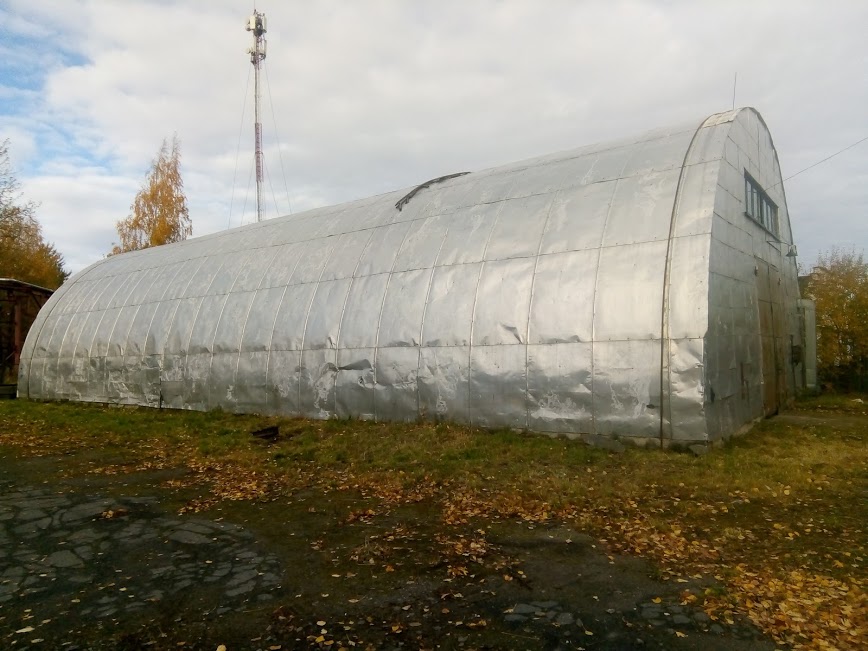 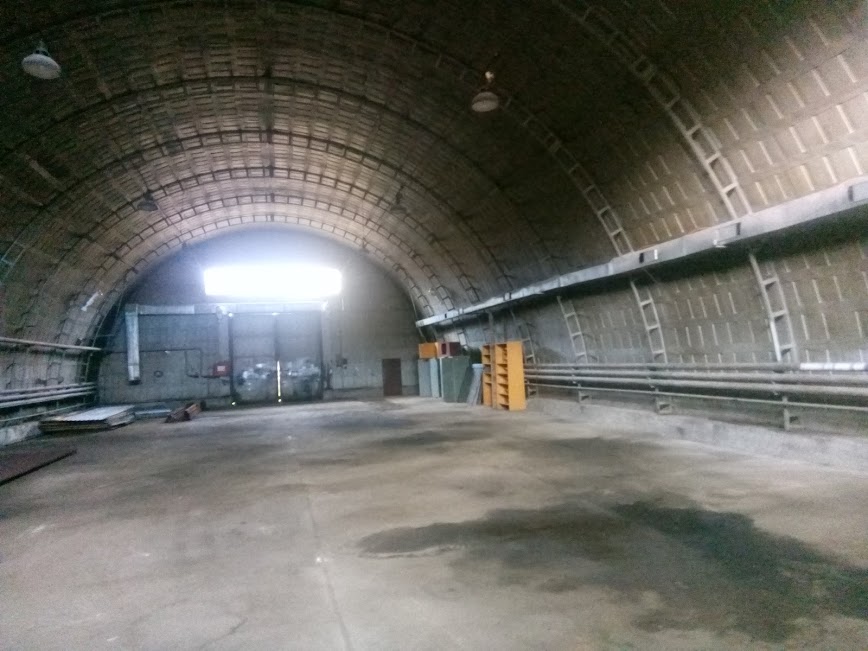 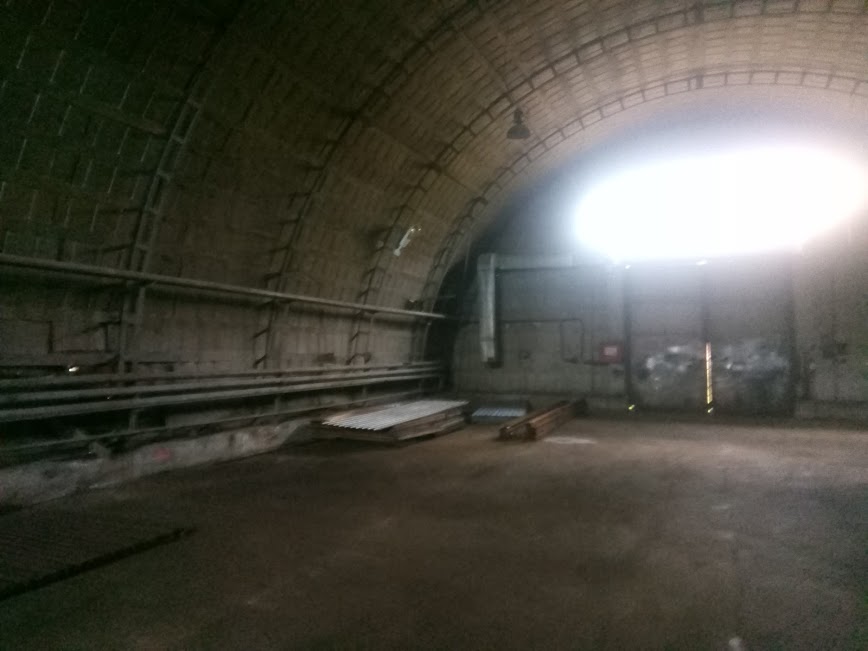 